INDICAÇÃO Nº 1309/2020Sugere ao Poder Executivo Municipal e aos órgãos competentes que proceda com reforço policial e intensificação da ronda da Guarda Municipal no Bairro de Residencial Furlan. Excelentíssimo Senhor Prefeito Municipal,                 Nos termos do Art. 108 do Regimento Interno desta Casa de Leis, dirijo-me a Vossa Excelência por intermédio do Setor competente, sejam reforçados o policiamento e a ronda da Guarda Municipal no Bairro de Residencial Furlan, neste município.Justificativa:Fomos procurados por moradores deste local solicitando essa providência, quanto à possibilidade de reforçar o policiamento e intensificar a ronda da guarda municipal no referido Bairro, a fim de proporcionar segurança e evitar que ocorrências delituosas ocorram nas imediações.Plenário “Dr. Tancredo Neves”, em 05 de junho de 2020. CLÁUDIO PERESSIMVereador – Vice Presidente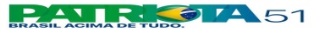 